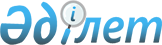 2012-2014 жылдарға арналған аудандық бюджет туралыМаңғыстау облысы Маңғыстау аудандық мәслихатының 2011 жылғы 09 желтоқсандағы N 38/341 шешімі. Маңғыстау облысының Әділет департаментінде 2012 жылғы 06 қаңтарда N 11-5-128 тіркелді      РҚАО ескертпесі.

      Мәтінде авторлық орфография және пунктуация сақталған. 

      Қазақстан Республикасының 2008 жылғы 4 желтоқсандағы N 95-IV Бюджет Кодексіне, Қазақстан Республикасының 2001 жылғы 23 қаңтардағы  N 148 "Қазақстан Республикасындағы жергілікті мемлекеттік басқару және өзін-өзі басқару туралы" және 2011 жылғы 24 қарашадағы N 496-IV  "2012-2014 жылдарға арналған республикалық бюджет туралы" Заңдарына, облыстық мәслихаттың 2011 жылғы 6 желтоқсандағы N 39/448 "2012-2014 жылдарға арналған облыстық бюджет туралы" шешіміне (нормативтік құқықтық кесімдерді мемлекеттік тіркеу Тізілімінде 2011 жылы 23 желтоқсандағы N 2116 болып тіркелген) сәйкес аудандық мәслихат ШЕШІМ ЕТТІ:



      1. 2012-2014 жылдарға арналған аудандық бюджет 1, 2 және 3- қосымшаларға сәйкес, оның ішінде 2012 жылға мынадай көлемде бекітілсін:



      1) кірістер – 5 417 296 мың теңге, оның ішінде:

      салықтық түсімдер бойынша -3 419 788 мың теңге;

      салықтық емес түсімдер бойынша – 15 880 мың теңге;

      негізгі капиталды сатудан түсетін түсімдер- 8 100 мың теңге;

      трансферттер түсімі бойынша – 1 973 528 мың теңге;



      2) шығындар – 5 344 593 мың теңге;



      3) таза бюджеттік кредиттеу - 108 414 мың теңге, оның ішінде:

      бюджеттік кредиттер – 110 880 мың теңге;

      бюджеттік кредиттерді өтеу - 2 466 теңге;



      4) қаржы активтерімен операциялар бойынша сальдо- 46 900 теңге, оның ішінде:

      қаржы активтерін сатып алу - 46 900 теңге;

      мемлекеттің қаржы активтерін сатудан түсетін түсімдер - 0 теңге.



      5) бюджет тапшылығы (профициті) - 82 611 мың теңге;



      6) бюджет тапшылығын қаржыландыру (профицитін пайдалану) -82  611 мың теңге, оның ішінде:

      қарыздар түсімі - 72 810 мың теңге;

      қарыздарды өтеу - 0 теңге;

      бюджет қаражатының пайдаланатын қалдықтары- 0 теңге.

      Ескерту. 1-тармақ жаңа редакцияда - Маңғыстау аудандық  мәслихатының 2012.04.10 N 3/16 (2012.01.01 бастап қолданысқа енгізіледі); 2012.09.17 N 6/52 (2012.01.01 бастап қолданысқа енгізіледі); 2012.12.10 N 7/56 (2012.01.01 бастап қолданысқа енгізіледі) Шешімдерімен.



      2. 2012 жылға аудан бюджетіне кірістерді бөлу нормативтері мынадай көлемде белгіленсін:



      1)Төлем көзінен салық салынатын табыстардан ұсталатын жеке табыс салығы - 100 пайыз;



      2) Төлем көзінен салық салынбайтын табыстардан ұсталатын жеке табыс салығы - 100 пайыз;



      3) Төлем көзінен салық салынатын шетелдік азаматтар табыстарынан ұсталатын жеке табыс салығы - 100 пайыз;



      4) Әлеуметтік салық - 100 пайыз;

      5) қызметін біржолғы талон бойынша жүзеге асыратын жеке тұлғалардан алынатын жеке табыс салығы – 100 пайыз.

      Ескерту. 2-тармақ толықтырылып, өзгеріс еңгізілді Маңғыстау аудандық  мәслихатының 2012.04.10 N 3/16 (2012.01.01 бастап қолданысқа енгізіледі); 2012.09.17 N 6/52 (2012.01.01 бастап қолданысқа енгізіледі) Шешімдерімен.



      3. 2012 жылға арналған Маңғыстау ауданының бюджетінен облыстық бюджетке 59 433 мың теңге сомасындағы бюджеттік алу белгіленсін;

      2012 жылғы арналған аудандық бюджетке облыстық бюджеттен 572  216 мың тенге шығын орнын жабатын трансферт көзделсін.

      Ескерту. 3-тармаққа өзгеріс енгізіліп толықтырылды - Маңғыстау аудандық  мәслихатының 2012.04.10 N 3/16 (2012.01.01 бастап қолданысқа енгізіледі); 2012.09.17 N 6/52 (2012.01.01 бастап қолданысқа енгізіледі); 2012.12.10 N 7/56 (2012.01.01 бастап қолданысқа енгізіледі) Шешімдерімен.



      4. 2012 жылға арналған аудандық бюджетте мына көлемде республикалық бюджеттен ағымдағы мақсатты трансферт қарастырылғаны ескертілсін:

      166 945 мың теңге - мемлекеттік білім беру тапсырысын мектепке дейінгі бiлiм беру мекемелерінде іске асыруға;

      12 282 мың теңге – негізгі орта және жалпы орта білім беретін мемлекеттік мекемелердегі физика, химия, биология кабинеттерін оқу жабдығымен жарақтандыруға;

      19 187 мың теңге - мектеп мұғалімдеріне және мектепке дейінгі ұйымдардың тәрбиешілеріне біліктілік санаты үшін қосымша ақы көлемін ұлғайтуға;

      116 мың теңге – "Назарбаев зияткерлік мектептері" ДБҰ-ның оқу бағдарламалары бойынша біліктілікті арттырудан өткен мұғалімдерге еңбекақыны арттыруға;

      2 344 мың теңге - үйден оқитын мүгедек балаларды бағдарламамен қамтылған құрал - жабдықтармен камтамасыз етуге;

      3 883 мың теңге - жетім сәбидің (жетім балалардың) күтімі үшін бағып-қағушыларға (қамқорлығына алғандарға) және ата-ана қамқорлығынсыз қалған жетім сәбиге (жетім балаларға) ай сайын ақшалай қаржы төлеуге;

      2 522 мың теңге - жұмыспен қамту 2020 Бағдарламасына қатысушыларға мемлекеттік қолдау шараларын көрсету;

      0 мың теңге - жұмыспен қамту 2020 бағдарламасы шеңберінде субсидия беруге;

      9 037 мың теңге - жұмыспен қамту орталықтарының қызметін қамтамасыз етуге;

      5 575 мың теңге - жұмыспен қамту 2020 бағдарламасы шеңберінде жастар тәжірибесіне;

      50 074 мың теңге - эпизоотияға қарсы іс-шаралар жүргізуге;

      10 682 мың теңге - ауылдық жерлердегі әлеуметтік саланың мамандарына әлеуметтік қолдауды іске асыруға;

      5 234 мың теңге - "Өңірлерді дамыту" бағдарламасы шеңберінде өңірлердің экономикалық дамуына жәрдемдесу жөніндегі шараларды іске  асыруда ауылдық (селолық) округтарды жайластыру мәселелерін шешу үшін іс-шараларды іске асыруға;

      37 324 мың теңге - жұмыспен қамту-2020 бағдарламасы бойынша ауылдық елді мекендерді дамыту шеңберінде объектілерді жөндеуге және абаттандыруға.

      Ескерту. 4-тармаққа өзгерту енгізілді - Маңғыстау аудандық  мәслихатының 2012.04.10 N 3/16 (2012.01.01 бастап қолданысқа енгізіледі); 2012.09.17 N 6/52 (2012.01.01 бастап қолданысқа енгізіледі); 2012.12.10 N 7/56 (2012.01.01 бастап қолданысқа енгізіледі) Шешімдерімен.



      5. 2012 жылға арналған аудандық бюджетте мына көлемде республикалық бюджеттен дамуға арналған мақсатты трансферт қарастырылғаны ескертілсін:

      605 327 мың теңге - сумен жабдықтауды дамытуға;

      370 051 мың теңге - инжернерлік- коммуникациялық инфрақұрылымды жобалау, дамыту, жайластыру және (немесе) сатып алуға;

      37 771 мың теңге - мемлекеттік коммуналдық тұрғын үй қорының тұрғын үйін жобалау, салу және (немесе) сатып алуға.



      5-1. 2012 жылға арналған аудандық бюджетте мына көлемде облыстық бюджеттен дамуға арналған мақсатты трансферт қарастырылғаны ескерілсін:

      44 958 мың теңге - сумен жабдықтауды дамытуға.



      5-2. 2012 жылға арналған аудандық бюджетте мына көлемде жергілікті бюджеттен бюджеттік кредитті пайдалануға қаржы қарастырылғаны ескерілсін:

      35 291 мың теңге – ауылдық жерлердегі әлеуметтік саланың мамандарына әлеуметтік қолдауды іске асыруға;



      5-3. 2012 жылға арналған аудандық бюджетте мына көлемде облыстық бюджеттен ағымдағы мақсатты трансферт қарастырылғаны ескерілсін:

      10 000 мың тенге – Республиканың жоғары оқу орындарында оқытуға облыс әкімінің грантын беруге.

      Ескерту. 5-тармаққа өзгеріс енгізілді - Маңғыстау аудандық  мәслихатының 2012.04.10 N 3/16 (2012.01.01 бастап қолданысқа енгізіледі); 2012.09.17 N 6/52 (2012.01.01 бастап қолданысқа енгізіледі) Шешімдерімен.



      6. 2012 жылға арналған аудандық бюджетте мына көлемде республикалық бюджеттен бюджеттік кредит қаржысы қарастырылғаны ескертілсін:

      77 664 мың теңге - ауылдық жерлердегі әлеуметтік саланың мамандарына әлеуметтік қолдауды іске асыруға.

      Ескерту. 6-тармаққа өзгерту енгізілді - Маңғыстау аудандық  мәслихатының 2012.04.10 N 3/16 (2012.01.01 бастап қолданысқа енгізіледі) Шешімімен.



      7. Құқық берілсін:



      1) Атаулы және мерекелік күндер құрметіне біржолғы әлеуметтік көмек:

      Ұлы Жеңіс күніне 9 мамыр Ұлы Отан соғысының қатысушылары мен мүгедектеріне біржолғы 100 000 теңге мөлшерінде;

      Ұлы Жеңіс күніне жеңілдіктер мен кепілдіктер бойынша Ұлы Отан соғысының мүгедектеріне теңестірілген адамдарға - 60 000 теңге мөлшерінде;

      Ұлы Жеңіс күніне жеңілдіктер мен кепілдіктер бойынша Ұлы Отан соғысының қатысушыларына теңестірілген адамдарға - 50 000 теңге мөлшерінде;

      Ұлы Жеңіс күніне Ұлы Отан соғысы ардагерлерінің және соғыста қаза тапқан әскери жауынгерлердің қайта тұрмыс құрмаған жесірлеріне - 40 000 теңге мөлшерінде;

      Ұлы Жеңіс күніне 1988-1989 жылдары Чернобыль АЭС-індегі апаттық салдарын жоюға қатысқан және Чернобыль АЭС-індегі апаттық салдарынан мүгедек болған адамдарға - 20 000 теңге мөлшерінде;

      Ұлы Жеңіс күніне Ұлы Отан соғысы жылдарында тылдағы жанқиярлық еңбегі мен мінсіз қызметі үшін бұрынғы Кеңестік Социалистік Республикасы Одағының ордендерімен және медальдарымен наградталған адамдарға - 10 000 теңге мөлшерінде;

      Ұлы Жеңіс күніне 1941 жылғы 22 маусым мен 1945 жылғы 9 мамыр аралығында 6 айдан кем емес істегендер (қызмет еткендер) жұмыс істегені туралы еңбек кітапшасында жазбасы немесе стаж белгілеу арнайы комиссия шешімі немесе мұрағаттық анықтамасы бар тыл еңбеккерлеріне - 10 000 теңге мөлшерінде;

      Ұлы Отан соғысының қатысушыларына теңестірілген адамдардың басқа да санаттарына (Ұлы Отан соғысы ардагерлерінің қайта тұрмыс құрмаған жесірлерінен басқа) - 10 000 теңге мөлшерінде;

      Дүниежүзілік қарттар күніне (1 қазан):

      жасы 70-тен асқан жалғызілікті зейнеткерлерге - 2 айлық есептік көрсеткіш мөлшерінде;

      Дүниежүзілік мүгедектер күніне (жыл сайын қазанның екінші жексенбісі):

      мемлекеттік әлеуметтік жәрдемақы алатын мүгедек балалар мен барлық топтағы мүгедектерге - 2 айлық есептік көрсеткіш мөлшерінде;

      Қазақстан Республикасының Конституциясы күніне (30 тамыз):

      асыраушысынан айрылуына байланысты мемлекеттік әлеуметтік жәрдемақы алушылардың балаларына - 2 айлық есептік көрсеткіш мөлшерінде;

      алынып тасталды - Маңғыстау аудандық  мәслихатының 2012.09.17 N 6/52 (2012.01.01 бастап қолданысқа енгізіледі) Шешімімен.

      алынып тасталды - Маңғыстау аудандық  мәслихатының 2012.09.17 N 6/52 (2012.01.01 бастап қолданысқа енгізіледі) Шешімімен.



      2) Тоқсан сайынғы әлеуметтік көмек төлеуге:

      мүгедектігі бойынша мемлекеттік әлеуметтік жәрдемақы алушыларға – 1,5 айлық есептік көрсеткіш мөлшерінде;

      асыраушысынан айырылуына байланысты мемлекеттік әлеуметтік жәрдемақы алушылардың балаларына - 1,5 айлық есептік көрсеткіш мөлшерінде;



      3) Ай сайын төлеуге:

      үйден оқып және тәрбиеленетін бала кезден мүгедек балаларға - 5 айлық есептік көрсеткіш мөлшерінде әлеуметтік көмек;

      мүгедектігіне байланысты мемлекеттік әлеуметтік жәрдемақы алушыларға - 1 айлық есептік көрсеткіш мөлшерінде тұрғын үй көмегі;

      коммуналдық шығын төлемдерінің ақысы жанбасылық табыстан артық отбасыларға қолданудағы заңнамамен белгіленген тәртіппен қаралған қаржы көлемінде - 1 айлық есептік көрсеткіш мөлшерінде тұрғын үй көмегі;



      4) Аз қамтамасыз етілген және аса мұқтаж отбасыларға қиын тұрмыстық жағдайлар туындаған кезде біржолғы материалдық көмек белгіленген тәртіппен қаралған қаржы көлемінде төленсін.



      5) Облыс әкімінің гранты негізінде жоғарғы оқу орындарында білім алушы халықтың әлеуметтік тұрғыдан осал топтарына жататын студенттерге оқу ақысы жыл сайын, степендиясы ай сайын төленсін.



      6) Ауылдық елді мекендерде тұратын және жұмыс істейтін мемлекеттік білім беру ұйымдарының педагог қызметкерлеріне, мемлекеттік денсаулық сақтау ұйымдарының медицина және фармацевтика қызметкерлеріне, әлеуметтік қамсыздандыру мемлекеттік ұйымдарының қызметкерлеріне, мәдениет және спорт мемлекеттік ұйымдарының қызметкерлеріне бір жолғы коммуналдық қызметтерді өтеуге және отын сатып алуға 12 100 теңге төленсін.



      7) Ауылдық елді мекендерде тұратын және жұмыс істейтін мемлекеттік білім беру ұйымдарының педагог қызметкерлеріне, мемлекеттік денсаулық сақтау ұйымдарының медицина және фармацевтика қызметкерлеріне,

      әлеуметтік қамсыздандыру мемлекеттік ұйымдарының қызметкерлеріне, мәдениет және спорт мемлекеттік ұйымдарының қызметкерлеріне 25% көтеріңкі жалақы (тарифтік мөлшерлеме) белгіленсін.



      8. Аудан әкімінің резерві 15 471 мың теңге сомасында бекітілсін.

      Ескерту. 8-тармаққа өзгеріс енгізілді - Маңғыстау аудандық  мәслихатының 2012.04.10 N 3/16 (2012.01.01 бастап қолданысқа енгізіледі); 2012.12.10 N 7/56 (2012.01.01 бастап қолданысқа енгізіледі) Шешімдерімен.



      9. N 4-қосымшаға сәйкес 2012 жылға арналған аудандық бюджеттің атқарылу процесінде секвестрге жатпайтын бюджеттік бағдарламалар тізбесі бекітілсін.



      10. Осы шешім 2012 жылдың 1 қаңтарынан бастап қолданысқа енгізіледі.      Сессия төрағасы                         Н. Ұлықпанов      Аудандық Мәслихат

      хатшысы                                 Ж. Жапақов      КЕЛІСІЛДІ:

     "Маңғыстау аудандық экономика

      және қаржы бөлімі" мемлекеттік

      мекемесінің бастығы

      Шабикова Рима Нерражимқызы

      9 желтоқсан 2011 

Аудандық мәслихаттың

2011 жылғы 9 желтоқсандағы

38/341 шешіміне

N 1 қосымша 2012 жылға арналған аудандық бюджет      Ескерту. 1-қосымша жаңа редакцияда - Маңғыстау аудандық мәслихатының 2012.04.10 N 3/16 (2012.01.01 бастап қолданысқа енгізіледі); 2012.09.17 N 6/52 (2012.01.01 бастап қолданысқа енгізіледі); 2012.12.10 N 7/56 (2012.01.01 бастап қолданысқа енгізіледі) шешімдерімен.

Аудандық мәслихаттың

2011 жылғы 9 желтоқсандағы

N 38/341 шешіміне

N 2 қосымша 2013 жылға арналған бюджет 

Аудандық мәслихаттың

2011 жылғы 9 желтоқсандағы

N 38/341 шешіміне

N 3 қосымша 2014 жылға арналған бюджет

Аудандық мәслихаттың

2011 жылғы 9 желтоқсандағы

N 38/341 шешіміне

4 қосымша 2011 жылдарға арналған аудандық бюджеттің орындалу процесінде секвестрге жатпайтын бюджеттік бағдарламалар тізбесі
					© 2012. Қазақстан Республикасы Әділет министрлігінің «Қазақстан Республикасының Заңнама және құқықтық ақпарат институты» ШЖҚ РМК
				СанСынІшкісынА т а у ыСомасы, мың теңгеI.Кірістер5 417 2961Салықтық түсімдер3 419 7881Табыс салығы220 0322Жеке табыс салығы220 0323Әлеуметтік салық176 9401Әлеуметтік салық176 9404Меншікке салынатын салықтар2 993 0181Мүлікке салынатын салықтар2 954 7043Жер салығы11 7324Көлік құралдарына салынатын салық26 0835Бірыңғай жер салығы4995Тауарларға, жұмыстарға және қызметтер көрсетуге салынатын ішкі салықтар 26 7412Акциздер1 6023Табиғи және басқа ресурстарды пайдаланғаны үшін түсетін түсімдер 20 6404Кәсіпкерлік және кәсіби қызметті жүргізгені үшін алынатын алымдар4 4995Құмар ойындарының бизнесі08Заңдық мәнді іс-әрекеттерді жасағаны үшін және (немесе) құжаттар бергені үшін оған уәкілеттігі бар мемлекеттік органдар (немесе) лауазымды адамдар алатын міндетті төлемдер3 0571Мемлекеттік баж 3 0572Салықтық емес түсімдер15 8801Мемлекет меншігінен түсетін түсімдер2 0151Мемлекеттік кәсіпорындардың таза кірісі бөлігінің түсімдері1745Мемлекет меншігіндегі мүлікті жалға беруден түсетін кірістер1 8357Мемлекеттiк бюджеттен берiлген кредиттер бойынша сыйақылар62Мемлекеттік бюджеттен қаржыландырылатын мемлекеттік мекемелердің тауарларды (жұмыстарды, қызметтер көрсетуді) өткізуінен түсетін түсімдер 2 669Мемлекеттік бюджеттен қаржыландырылатын мемлекеттік мекемелердің тауарларды (жұмыстарды, қызметтер көрсетуді) өткізуінен түсетін түсімдер 1Мемлекеттік бюджеттен қаржыландырылатын мемлекеттік мекемелердің тауарларды (жұмыстарды, қызметтер көрсетуді) өткізуінен түсетін түсімдер2 6693Мемлекеттік бюджеттен қаржыландырылатын мемлекеттік мекемелер ұйымдастыратын мемлекеттік сатып алуды өткізуден түсетін ақша түсімдері 51Мемлекеттік бюджеттен қаржыландырылатын мемлекеттік мекемелер ұйымдастыратын мемлекеттік сатып алуды өткізуден түсетін ақша түсімдері 54Мемлекеттік бюджеттен қаржыландырылатын, сондай-ақ Қазақстан Республикасы Ұлттық Банкінің бюджетінен (шығыстар сметасынан) ұсталатын және қаржыландырылатын мемлекеттік мекемелер салатын айыппұлдар, өсімпұлдар, санкциялар, өндіріп алулар2 4231Мұнай секторы ұйымдарынан түсетін түсімдерді қоспағанда, мемлекеттік бюджеттен қаржыландырылатын, сондай-ақ Қазақстан Республикасы Ұлттық Банкінің бюджетінен (шығыстар сметасынан) ұсталатын және қаржыландырылатын мемлекеттік мекемелер салатын айыппұлдар, өсімпұлдар, санкциялар, өндіріп алулар2 4236Басқа да салықтық емес түсімдер8 7681Басқа да салықтық емес түсімдер8 7683Негізгі капиталды сатудан түсетін түсімдер8 1001Мемлекеттік мекемелерге бекітілген мемлекеттік мүлікті сату2 5602Жергілікті бюджеттен қаржыландырылатын мемлекеттік мекемелерге бекітілген мүлікті сатудан түсетін түсімдер2 5603Жерді және материалдық емес активтерді сату5 5401Жерді сату5 5404Трансферттердің түсімдері1 973 5282Мемлекеттік басқарудың жоғары тұрған органдарынан түсетін трансферттер1 973 5282Облыстық бюджеттен түсетін трансферттер1 973 528ФтопӘк.БағАтауыСомасы, мың теңгеII.Шығындар5 344 5931Жалпы сипаттағы мемлекеттiк қызметтер 243 847112Аудан (облыстық маңызы бар қала) мәслихатының аппараты15 419001Аудан (облыстық маңызы бар қала) мәслихатының қызметін қамтамасыз ету жөніндегі қызметтер 15 329002Ақпараттық жүйелер құру0003Мемлекеттік органның күрделі шығыстары90122Аудан (облыстық маңызы бар қала) әкімінің аппараты55 741001Аудан (облыстық маңызы бар қала) әкімінің қызметін қамтамасыз ету жөніндегі қызметтер 55 741002Ақпараттық жүйелер құру0003Мемлекеттік органның күрделі шығыстары0123Қаладағы аудан, аудандық маңызы бар қала, кент, ауыл (село), ауылдық (селолық) округ әкімінің аппараты133 347001Қаладағы аудан, аудандық маңызы бар қаланың, кент, ауыл (село), ауылдық (селолық) округ әкімінің қызметін қамтамасыз ету жөніндегі қызметтер 122 334022Мемлекеттік органның күрделі шығыстары969024Ақпараттық жүйелер құру10 044459Ауданның (облыстық маңызы бар қаланың) экономика және қаржы бөлімі39 340011Коммуналдық меншікке түскен мүлікті есепке алу, сақтау, бағалау және сату7 629001Ауданның (облыстық маңызы бар қаланың) экономикалық саясатын, қалыптастыру мен дамыту, мемлекеттік жоспарлау, бюджеттік атқару және коммуналдық меншігін басқару саласындағы мемлекеттік саясатты іске асыру жөніндегі қызметтер31 711002Ақпараттық жүйелер құру02Қорғаныс4 327122Аудан (облыстық маңызы бар қала) әкімінің аппараты4 327005Жалпыға бірдей әскери міндетті атқару шеңберіндегі іс-шаралар4 3274Бiлiм беру2 559 683123Қаладағы аудан, аудандық маңызы бар қала, кент, ауыл (село), ауылдық (селолық) округ әкімінің аппараты289 065004Мектепке дейінгі тәрбиелеу және оқыту ұйымдарын қолдау146 909025Республикалық бюджеттен берілетін трансферттер есебінен жалпы үлгідегі, арнайы (түзету), дарынды балалар үшін мамандырылған, жетім балалар мен ата-аналарының қамқорынсыз қалған балалар үшін балабақшалар, шағын орталықтар, мектеп интернаттары, кәмелеттік жасқа толмағандарды бейімдеу орталықтары тәрбиешілеріне біліктілік санаты үшін қосымша ақының мөлшерін ұлғайту1 900041Мектепке дейінгі бiлiм беру ұйымдарында мемлекеттік бiлiм беру тапсырысын іске асыруға 140 256464Ауданның (облыстық маңызы бар қаланың) білім бөлімі1 836 171009Мектепке дейінгі тәрбиелеу мен оқытуды қамтамасыз ету21 699003Жалпы білім беру1 632 064006Балаларға қосымша білім беру38 778001Жергілікті деңгейде білім беру саласындағы мемлекеттік саясатты іске асыру жөніндегі қызметтер13 690002Ақпараттық жүйелер құру0005Ауданның (облыстық маңызы бар қаланың) мемлекеттiк бiлiм беру мекемелері үшiн оқулықтар мен оқу-әдiстемелiк кешендерді сатып алу және жеткiзу19 551007Аудандық (қалалық) ауқымдағы мектеп олимпиадаларын және мектептен тыс іс-шараларды өткізу1 158020Республикалық бюджеттен берілетін трансферттер есебінен үйде оқытылатын мүгедек балаларды жабдықпен, бағдарламалық қамтыммен қамтамасыз ету2344015Республикалық бюджеттен берілетін трансферттер есебінен жетім баланы (жетім балаларды) және ата-аналарының қамқорынсыз қалған баланы (балаларды) күтіп-ұстауға асыраушыларына ай сайынғы ақшалай қаражат төлемдері3883021Республикалық бюджеттен берілетін трансферттер есебінен жалпы үлгідегі, арнайы (түзету), дарынды балалар үшін мамандырылған, жетім балалар мен ата-аналарының қамқорынсыз қалған балалар үшін балабақшалар, шағын орталықтар, мектеп интернаттары, кәмелеттік жасқа толмағандарды бейімдеу орталықтары тәрбиешілеріне біліктілік санаты үшін қосымша ақының мөлшерін ұлғайту155063Республикалық бюджеттен берілетін нысаналы трансферттер есебінен "Назарбаев Зияткерлік мектептері" ДБҰ-ның оқу бағдарламалары бойынша біліктілікті арттырудан өткен мұғалімдерге еңбекақыны арттыру 116064Республикалық бюджеттен берілетін трансферттер есебінен жалпы үлгідегі, арнайы (түзету), дарынды балалар үшін мамандырылған, жетім балалар мен ата-аналарының қамқорынсыз қалған балалар үшін балабақшалар, шағын орталықтар, мектеп интернаттары, кәмелеттік жасқа толмағандарды бейімдеу орталықтары тәрбиешілеріне біліктілік санаты үшін қосымша ақының мөлшерін ұлғайту17132067Ведомстволық бағыныстағы мемлекеттік мекемелерінің және ұйымдарының күрделі шығындары58 912040Мектепке дейінгі бiлiм беру ұйымдарында мемлекеттік бiлiм беру тапсырысын іске асыруға 26 689466Ауданның (облыстық маңызы бар қаланың) сәулет, қала құрылысы және құрылыс бөлімі434 447037Білім беру объектілерін салу және реконструкциялау 434 4476Әлеуметтiк көмек және әлеуметтiк қамтамасыз ету248 258123Қаладағы аудан, аудандық маңызы бар қала, кент, ауыл (село), ауылдық (селолық) округ әкімінің аппараты5 488003Мұқтаж азаматтарға үйінде әлеуметтік көмек көрсету5 488451Ауданның (облыстық маңызы бар қаланың) жұмыспен қамту және әлеуметтік бағдарламалар бөлімі242 770002Еңбекпен қамту бағдарламасы37 905004Ауылдық жерлерде тұратын денсаулық сақтау, білім беру, әлеуметтік қамтамасыз ету, мәдениет, спорт және ветеринар мамандарына отын сатып алуға Қазақстан Республикасының заңнамасына сәйкес әлеуметтік көмек көрсету 23 801005Мемлекеттік атаулы әлеуметтік көмек 6 669006Тұрғын үй көмегі23 926007Жергілікті өкілетті органдардың шешімі бойынша мұқтаж азаматтардың жекелеген топтарына әлеуметтік көмек110 164010Үйден тәрбиеленіп оқытылатын мүгедек балаларды материалдық қамтамасыз ету2 016014Мұқтаж азаматтарға үйде әлеуметтiк көмек көрсету3 32401618 жасқа дейінгі балаларға мемлекеттік жәрдемақылар2 511017Мүгедектерді оңалту жеке бағдарламасына сәйкес, мұқтаж мүгедектерді міндетті гигиеналық құралдармен және ымдау тілі мамандарының қызмет көрсетуін, жеке көмекшілермен қамтамасыз ету3 030001Жергілікті деңгейде жұмыспен қамтуды қамтамасыз ету және халық үшін әлеуметтік бағдарламаларды іске асыру саласындағы мемлекеттік саясатты іске асыру жөніндегі қызметтер 18 984011Жәрдемақыларды және басқа да әлеуметтік төлемдерді есептеу, төлеу мен жеткізу бойынша қызметтерге ақы төлеу894012Ақпараттық жүйелер құру0021Мемлекеттік органның күрделі шығыстары509023Жұмыспен қамту орталықтарының қызметін қамтамасыз ету9 0377Тұрғын үй-коммуналдық шаруашылық1 613 406466Ауданның (облыстық маңызы бар қаланың) сәулет, қала құрылысы және құрылыс бөлімі1 425 380003Мемлекеттік коммуналдық тұрғын үй қорының тұрғын үйін жобалау, салу және (немесе) сатып алу40 771004Инженерлік коммуникациялық инфрақұрылымды жобалау, дамыту, жайластыру және (немесе) сатып алу400 608006Сумен жабдықтау және су бұру жүйесін дамыту984 001123Қаладағы аудан, аудандық маңызы бар қала, кент, ауыл (село), ауылдық (селолық) округ әкімінің аппараты110 034008Елді мекендердің көшелерін жарықтандыру43 768009Елді мекендердің санитариясын қамтамасыз ету1786011Елді мекендерді абаттандыру мен көгалдандыру27 156027Жұмыспен қамту-2020 бағдарламасы бойынша ауылдық елді мекендерді дамыту шеңберінде объектілерді жөндеу және абаттандыру37 324458Ауданның (облыстық маңызы бар қаланың) тұрғын үй-коммуналдық шаруашылығы, жолаушылар көлігі және автомобиль жолдары бөлімі77 992016Елді мекендердің санитариясын қамтамасыз ету0018Елді мекендерді абаттандыру мен көгалдандыру70 000033Инжернерлік-коммуникациялық инфрақұрылымды жобалау, дамыту, жайластыру және (немесе) сатып алу7 9928Мәдениет, спорт, туризм және ақпараттық кеңістiк155 658123Қаладағы аудан, аудандық маңызы бар қала, кент, ауыл (село), ауылдық (селолық) округ әкімінің аппараты86 981006Жергілікті деңгейде мәдени-демалыс жұмыстарын қолдау86 981457Ауданның (облыстық маңызы бар қаланың) мәдениет, тілдерді дамыту, дене шынықтыру және спорт бөлімі45 957009Аудандық (облыстық маңызы бар қалалық) деңгейде спорттық жарыстар өткiзу1 729010Әртүрлi спорт түрлерi бойынша ауданның (облыстық маңызы бар қаланың) құрама командаларының мүшелерiн дайындау және олардың облыстық спорт жарыстарына қатысуы1 834006Аудандық (қалалық) кiтапханалардың жұмыс iстеуi32 075001Жергілікті деңгейде мәдениет, тілдерді дамыту, дене шынықтыру және спорт саласындағы мемлекеттік саясатты іске асыру жөніндегі қызметтер 10 319002Ақпараттық жүйелер құру0456Ауданның (облыстық маңызы бар қаланың) ішкі саясат бөлімі22 520002Газеттер мен журналдар арқылы мемлекеттік ақпараттық саясат жүргізу жөніндегі қызметтер11 950005Телерадио хабарларын тарату арқылы мемлекеттік ақпараттық саясатты жүргізу жөніндегі қызметтер2 321001Жергілікті деңгейде ақпарат, мемлекеттілікті нығайту және азаматтардың әлеуметтік сенімділігін қалыптастыру саласында мемлекеттік саясатты іске асыру жөніндегі қызметтер8 129004Ақпараттық жүйелер құру0006Мемлекеттік органның күрделі шығыстары120466Ауданның (облыстық маңызы бар қаланың) сәулет, қала құрылысы және құрылыс бөлімі200011Мәдениет объектілерін дамыту20010Ауыл, су, орман, балық шаруашылығы, ерекше қорғалатын табиғи аумақтар, қоршаған ортаны және жануарлар дүниесін қорғау, жер қатынастары77 925459Ауданның (облыстық маңызы бар қаланың) экономика және қаржы бөлімі10 682099Мамандарды әлеуметтік қолдау жөніндегі шараларды іске асыру 10 682474Ауданның (облыстық маңызы бар қаланың) ауыл шаруашылығы және ветеринария бөлімі59 690001Жергілікті деңгейде ауыл шаруашылығы және ветеринария саласындағы мемлекеттік саясатты іске асыру жөніндегі қызметтер 9 166002Ақпараттық жүйелер құру0012Ауыл шаруашылығы жануарларын бірдейлендіру жөніндегі іс-шараларды жүргізу 450013Эпизоотияға қарсы іс-шаралар жүргізу50 074463Ауданның (облыстық маңызы бар қаланың) жер қатынастары бөлімі7 553001Аудан (облыстық маңызы бар қала) аумағында жер қатынастарын реттеу саласындағы мемлекеттік саясатты іске асыру жөніндегі қызметтер7 403005Ақпараттық жүйелер құру0007Мемлекеттік органның күрделі шығыстары15011Өнеркәсіп, сәулет, қала құрылысы және құрылыс қызметі13 939466Ауданның (облыстық маңызы бар қаланың) сәулет, қала құрылысы және құрылыс бөлімі13 939001Құрылыс, облыс қалаларының, аудандарының және елді мекендерінің сәулеттік бейнесін жақсарту саласындағы мемлекеттік саясатты іске асыру және ауданның (облыстық маңызы бар қаланың) аумағында ұтымды және тиімді қала құрылысын игеруді қамтамасыз ету жөніндегі қызметтер 13 939002Ақпараттық жүйелер құру012Көлік және коммуникация71 023458Ауданның (облыстық маңызы бар қаланың) тұрғын үй-коммуналдық шаруашылығы, жолаушылар көлігі және автомобиль жолдары бөлімі71 023022Көлік инфрақұрылымын дамыту0023Автомобиль жолдарының жұмыс істеуін қамтамасыз ету71 02313Өзгелер41 125469Ауданның (облыстық маңызы бар қаланың) кәсіпкерлік бөлімі8 654001Жергілікті деңгейде кәсіпкерлік пен өнеркәсіпті дамыту саласындағы мемлекеттік саясатты іске асыру жөніндегі қызметтер8 654002Ақпараттық жүйелер құру0458Ауданның (облыстық маңызы бар қаланың) тұрғын үй-коммуналдық шаруашылығы, жолаушылар көлігі және автомобиль жолдары бөлімі17 000001Жергілікті деңгейде тұрғын үй-коммуналдық шаруашылығы, жолаушылар көлігі және автомобиль жолдары саласындағы мемлекеттік саясатты іске асыру жөніндегі қызметтер 11 766020Ақпараттық жүйелер құру0040Республикалық бюджеттен нысаналы трансферттер ретінде "Өңірлерді дамыту" бағдарламасы шеңберінде өңірлердің экономикалық дамуына Республикалық бюджеттен нысаналы трансферттер ретінде "Өңірлерді дамыту" бағдарламасы шеңберінде өңірлердің экономикалық дамуына жәрдемдесу жөніндегі шараларды іске асыруда ауылдық (селолық) округтарды жайластыру мәселелерін шешу үшін іс-шараларды іске асыру5 234459Ауданның (облыстық маңызы бар қаланың) экономика және қаржы бөлімі15 471012Ауданның (облыстық маңызы бар қаланың) жергілікті атқарушы органының резерві 15 47114Борышқа қызмет көрсету5,8459Ауданның (облыстық маңызы бар қаланың) экономика және қаржы бөлімі5,8021Жергiлiктi атқарушы органдардың облыстық бюджеттен қарыздар бойынша сыйақылар мен өзге де төлемдердi төлеу бойынша борышына қызмет көрсету5,815Трансферттер315 396459Ауданның (облыстық маңызы бар қаланың) экономика және қаржы бөлімі315 396006Пайдаланылмаған (толық пайдаланылмаған) нысаналы трансферттерді қайтару255 963007Бюджеттік алулар59 433III.Таза бюджеттік кредиттеу 108 414Бюджеттік кредиттер110 88010Ауыл, су, орман, балық шаруашылығы, ерекше қорғалатын табиғи аумақтар, қоршаған ортаны және жануарлар дүниесін қорғау, жер қатынастары110 880459Ауданның (облыстық маңызы бар қаланың) экономика және қаржы бөлімі110 880018Ауылдық елді мекендердің әлеуметтік саласының мамандарын әлеуметтік қолдау шараларын іске асыру үшін бюджеттік кредиттер110 8805Бюджеттік кредиттерді өтеу2 4661Бюджеттік кредиттерді өтеу2 4661Мемлекеттік бюджеттен берілген бюджеттік кредиттерді өтеу2 466ІV.Қаржы активтерімен операциялар бойынша сальдо46 900Қаржы активтерін сатып алу 46 90013Өзгелер46 900459Ауданның (облыстық маңызы бар қаланың) экономика және қаржы бөлімі46 900014Заңды тұлғалардың жарғылық капиталын қалыптастыру немесе ұлғайту46 900Мемлекеттің қаржы активтерін сатудан түсетін түсімдер0V.Бюджет тапшылығы (профициті)-82 611VІ.Бюджет тапшылығын қаржыландыру (профицитін пайдалану)82 611Қарыздар түсімі77 66416Қарыздарды өтеу4 541459Ауданның (облыстық маңызы бар қаланың) экономика және қаржы бөлімі4 541005Жергiлiктi атқарушы органның жоғары тұрған бюджет алдындағы борышын өтеу2 466022Жергілікті бюджеттен бөлінген пайдаланылмаған бюджеттік кредиттерді қайтару2 075Бюджет қаражатының пайдаланылатын қалдықтары9 488СанСынІшкі

сынА т а у ыСомасы,

мың теңгеI.Кірістер3 693 1231Салықтық түсімдер3 678 0991Табыс салығы02Жеке табыс салығы03Әлеуметтік салық01Әлеуметтік салық04Меншікке салынатын салықтар3 640 7231Мүлікке салынатын салықтар3 598 0123Жер салығы12 9234Көлік құралдарына салынатын салық28 9685Бірыңғай жер салығы8205Тауарларға, жұмыстарға және қызметтер көрсетуге салынатын ішкі салықтар 34 2642Акциздер3 5123Табиғи және басқа ресурстарды пайдаланғаны үшін түсетін түсімдер 26 7694Кәсіпкерлік және кәсіби қызметті жүргізгені үшін алынатын алымдар3 6955Құмар ойындарының бизнесі2888Заңдық мәнді іс-әрекеттерді жасағаны үшін және (немесе) құжаттар бергені үшін оған уәкілеттігі бар мемлекеттік органдар (немесе) лауазымды адамдар алатын міндетті төлемдер3 1121Мемлекеттік баж 3 1122Салықтық емес түсімдер8 0031Мемлекет меншігінен түсетін түсімдер8501Мемлекеттік кәсіпорындардың таза кірісі бөлігіндегі 05Мемлекет меншігіндегі мүлікті жалға беруден түсетін кірістер8502Мемлекеттік бюджеттен қаржыландырылатын мемлекеттік мекемелердің тауарларды (жұмыстарды, қызметтер көрсетуді) өткізуінен түсетін түсімдер 3 1511Мемлекеттік бюджеттен қаржыландырылатын мемлекеттік мекемелердің тауарларды (жұмыстарды, қызметтер көрсетуді) өткізуінен түсетін түсімдер3 1514Мемлекеттік бюджеттен қаржыландырылатын, сондай-ақ Қазақстан Республикасы Ұлттық Банкінің бюджетінен (шығыстар сметасынан) ұсталатын және қаржыландырылатын мемлекеттік мекемелер салатын айыппұлдар, өсімпұлдар, санкциялар, өндіріп алулар4 0021Мұнай секторы ұйымдарынан түсетін түсімдерді қоспағанда, мемлекеттік бюджеттен қаржыландырылатын, сондай-ақ Қазақстан Республикасы Ұлттық Банкінің бюджетінен (шығыстар сметасынан) ұсталатын және қаржыландырылатын мемлекеттік мекемелер салатын айыппұлдар, өсімпұлдар, санкциялар, өндіріп алулар4 0023Негізгі капиталды сатудан түсетін түсімдер7 0211Мемлекеттік мекемелерге бекітілген мемлекеттік мүлікті сату7002Жергілікті бюджеттен қаржыландырылатын мемлекеттік мекемелерге бекітілген мүлікті сатудан түсетін түсімдер7003Жерді және материалдық емес активтерді сату6 3211Жерді сату6 3214Трансферттердің түсімдері02Мемлекеттік басқарудың жоғары тұрған органдарынан түсетін трансферттер02Облыстық бюджеттен түсетін трансферттер0ФтопАтауыСомасы,

мың теңгеФтопӘк.БағСомасы,

мың теңгеП.Шығындар3 693 1231Жалпы сипаттағы мемлекеттiк қызметтер 187 819112Аудан (облыстық маңызы бар қала) мәслихатының аппараты14 305001Аудан (облыстық маңызы бар қала) мәслихатының қызметін қамтамасыз ету жөніндегі қызметтер 14 305122Аудан (облыстық маңызы бар қала) әкімінің аппараты49 208001Аудан (облыстық маңызы бар қала) әкімінің қызметін қамтамасыз ету жөніндегі қызметтер 49 208123Қаладағы аудан, аудандық маңызы бар қала, кент, ауыл (село), ауылдық (селолық) округ әкімінің аппараты98 776001Қаладағы аудан, аудандық маңызы бар қаланың, кент, ауыл (село), ауылдық (селолық) округ әкімінің қызметін қамтамасыз ету жөніндегі қызметтер 98 776459Ауданның (облыстық маңызы бар қаланың) экономика және қаржы бөлімі25 530001Ауданның (облыстық маңызы бар қаланың) экономикалық саясатын, қалыптастыру мен дамыту, мемлекеттік жоспарлау, бюджеттік атқару және коммуналдық меншігін басқару саласындағы мемлекеттік саясатты іске асыру жөніндегі қызметтер25 5302Қорғаныс4 309122Аудан (облыстық маңызы бар қала) әкімінің аппараты4 309005Жалпыға бірдей әскери міндетті атқару шеңберіндегі іс-шаралар4 3094Бiлiм беру1 916 331123Қаладағы аудан, аудандық маңызы бар қала, кент, ауыл (село), ауылдық (селолық) округ әкімінің аппараты158 268004Мектепке дейінгі тәрбиелеу және оқыту ұйымдарын қолдау158 268464Ауданның (облыстық маңызы бар қаланың) білім бөлімі1 758 063009Мектепке дейінгі тәрбиелеу мен оқытуды қамтамасыз ету22 312003Жалпы білім беру1 663 985006Балаларға қосымша білім беру35 491001Жергілікті деңгейде білім беру саласындағы мемлекеттік саясатты іске асыру жөніндегі қызметтер14 053005Ауданның (облыстық маңызы бар қаланың) мемлекеттiк бiлiм беру мекемелері үшiн оқулықтар мен оқу-әдiстемелiк кешендерді сатып алу және жеткiзу20 920007Аудандық (қалалық) ауқымдағы мектеп олимпиадаларын және мектептен тыс іс-шараларды өткізу1 3026Әлеуметтiк көмек және әлеуметтiк қамтамасыз ету248 576123Қаладағы аудан, аудандық маңызы бар қала, кент, ауыл (село), ауылдық (селолық) округ әкімінің аппараты5 909003Мұқтаж азаматтарға үйінде әлеуметтік көмек көрсету5 909451Ауданның (облыстық маңызы бар қаланың) жұмыспен қамту және әлеуметтік бағдарламалар бөлімі242 667002Еңбекпен қамту бағдарламасы45 816004Ауылдық жерлерде тұратын денсаулық сақтау, білім беру, әлеуметтік қамтамасыз ету, мәдениет және спорт мамандарына отын сатып алуға Қазақстан Республикасының заңнамасына сәйкес әлеуметтік көмек көрсету 31 218005Мемлекеттік атаулы әлеуметтік көмек 8 694006Тұрғын үй көмегі26 232007Жергілікті өкілетті органдардың шешімі бойынша мұқтаж азаматтардың жекелеген топтарына әлеуметтік көмек99 761010Үйден тәрбиеленіп оқытылатын мүгедек балаларды материалдық қамтамасыз ету1 558014Мұқтаж азаматтарға үйде әлеуметтiк көмек көрсету2 95001618 жасқа дейінгі балаларға мемлекеттік жәрдемақылар4 217017Мүгедектерді оңалту жеке бағдарламасына сәйкес, мұқтаж мүгедектерді міндетті гигиеналық құралдармен және ымдау тілі мамандарының қызмет көрсетуін, жеке көмекшілермен қамтамасыз ету3 435001Жергілікті деңгейде жұмыспен қамтуды қамтамасыз ету және халық үшін әлеуметтік бағдарламаларды іске асыру саласындағы мемлекеттік саясатты іске асыру жөніндегі қызметтер 17 294011Жәрдемақыларды және басқа да әлеуметтік төлемдерді есептеу, төлеу мен жеткізу бойынша қызметтерге ақы төлеу1 4927Тұрғын үй-коммуналдық шаруашылық538 744466Ауданның (облыстық маңызы бар қаланың) сәулет, қала құрылысы және құрылыс бөлімі481 712006Сумен жабдықтау және су бұру жүйесін дамыту481 712123Қаладағы аудан, аудандық маңызы бар қала, кент, ауыл (село), ауылдық (селолық) округ әкімінің аппараты57 032008Елді мекендердің көшелерін жарықтандыру23 723009Елді мекендердің санитариясын қамтамасыз ету2084011Елді мекендерді абаттандыру мен көгалдандыру31 2258Мәдениет, спорт, туризм және ақпараттық кеңістiк153 485123Қаладағы аудан, аудандық маңызы бар қала, кент, ауыл (село), ауылдық (селолық) округ әкімінің аппараты85 023006Жергілікті деңгейде мәдени-демалыс жұмыстарын қолдау85 023457Ауданның (облыстық маңызы бар қаланың) мәдениет, тілдерді дамыту, дене шынықтыру және спорт бөлімі46 681009Аудандық (облыстық маңызы бар қалалық) деңгейде спорттық жарыстар өткiзу1 962010Әртүрлi спорт түрлерi бойынша аудан (облыстық маңызы бар қала) құрама командаларының мүшелерiн дайындау және олардың облыстық спорт жарыстарына қатысуы1 636006Аудандық (қалалық) кiтапханалардың жұмыс iстеуi32 750001Жергілікті деңгейде мәдениет, тілдерді дамыту, дене шынықтыру және спорт саласындағы мемлекеттік саясатты іске асыру жөніндегі қызметтер 10 333456Ауданның (облыстық маңызы бар қаланың) ішкі саясат бөлімі21 781002Газеттер мен журналдар арқылы мемлекеттік ақпараттық саясат жүргізу жөніндегі қызметтер14 124001Жергілікті деңгейде ақпарат, мемлекеттілікті нығайту және азаматтардың әлеуметтік сенімділігін қалыптастыру саласында мемлекеттік саясатты іске асыру жөніндегі қызметтер7 65710Ауыл, су, орман, балық шаруашылығы, ерекше қорғалатын табиғи аумақтар, қоршаған ортаны және жануарлар дүниесін қорғау, жер қатынастары16 604474Ауданның (облыстық маңызы бар қаланың) ауыл шаруашылық және ветеринария бөлімі9 111001Жергілікті деңгейде ауыл шаруашылығы және ветеринария саласындағы мемлекеттік саясатты іске асыру жөніндегі қызметтер 9 111463Ауданның (облыстық маңызы бар қаланың) жер қатынастары бөлімі7 493001Аудан (облыстық маңызы бар қала) аумағында жер қатынастарын реттеу саласындағы мемлекеттік саясатты іске асыру жөніндегі қызметтер7 49311Өнеркәсіп, сәулет, қала құрылысы және құрылыс қызметі13 936466Ауданның (облыстық маңызы бар қаланың) сәулет, қала құрылысы және құрылыс бөлімі13 936001Құрылыс, облыс қалаларының, аудандарының және елді мекендерінің сәулеттік бейнесін жақсарту саласындағы мемлекеттік саясатты іске асыру және ауданның (облыстық маңызы бар қаланың) аумағында ұтымды және тиімді қала құрылысын игеруді қамтамасыз ету жөніндегі қызметтер 13 93612Көлік және коммуникация36 404458Ауданның (облыстық маңызы бар қаланың) тұрғын үй-коммуналдық шаруашылығы, жолаушылар көлігі және автомобиль жолдары бөлімі36 404023Автомобиль жолдарының жұмыс істеуін қамтамасыз ету36 40413Басқалар19 772469Ауданның (облыстық маңызы бар қаланың) кәсіпкерлік бөлімі9 128001Жергілікті деңгейде кәсіпкерлік пен өнеркәсіпті дамыту саласындағы мемлекеттік саясатты іске асыру жөніндегі қызметтер9 128458Ауданның (облыстық маңызы бар қаланың) тұрғын үй-коммуналдық шаруашылығы, жолаушылар көлігі және автомобиль жолдары бөлімі10 644001Жергілікті деңгейде тұрғын үй коммуналдық шаруашылығы, жолаушылар көлігі және автомобиль жолдары саласындағы мемлекеттік саясатты іске асыру жөніндегі қызметтер 10 64415Трансферттер557 143459Ауданның (облыстық маңызы бар қаланың) экономика және қаржы бөлімі557 143007Бюджеттік алулар557 143III.Таза бюджеттік кредиттеу 0Бюджеттік кредиттер0Бюджеттік кредиттерді өтеу0ІV.Қаржы активтерімен операциялар бойынша сальдо0Қаржы активтерін сатып алу 0Мемлекеттің қаржы активтерін сатудан түсетін түсімдер0V.Бюджет тапшылығы (профициті)0VІ.Бюджет тапшылығын қаржыландыру (профицитін пайдалану)0Қарыздар түсімі0Қарыздарды өтеу0Бюджет қаражатының пайдаланылатын қалдықтары0СанСынІшкіА т а у ыСомасы,

мың теңгесынСомасы,

мың теңгеI.Кірістер4 407 1111Салықтық түсімдер4 388 2201Табыс салығы02Жеке табыс салығы03Әлеуметтік салық01Әлеуметтік салық04Меншікке салынатын салықтар4 340 6391Мүлікке салынатын салықтар4 286 2673Жер салығы16 4514Көлік құралдарына салынатын салық36 8775Бірыңғай жер салығы1 0445Тауарларға, жұмыстарға және қызметтер көрсетуге салынатын ішкі салықтар 43 6192Акциздер4 4713Табиғи және басқа ресурстарды пайдаланғаны үшін түсетін түсімдер 34 0774Кәсіпкерлік және кәсіби қызметті жүргізгені үшін алынатын алымдар4 7045Құмар ойындарының бизнесі3678Заңдық мәнді іс-әрекеттерді жасағаны үшін және (немесе) құжаттар бергені үшін оған уәкілеттігі бар мемлекеттік органдар (немесе) лауазымды адамдар алатын міндетті төлемдер3 9621Мемлекеттік баж 3 9622Салықтық емес түсімдер9 9541Мемлекет меншігінен түсетін түсімдер8501Мемлекеттік кәсіпорындардың таза кірісі бөлігіндегі 05Мемлекет меншігіндегі мүлікті жалға беруден түсетін кірістер8502Мемлекеттік бюджеттен қаржыландырылатын мемлекеттік мекемелердің тауарларды (жұмыстарды, қызметтер көрсетуді) өткізуінен түсетін түсімдер 4 0111Мемлекеттік бюджеттен қаржыландырылатын мемлекеттік мекемелердің тауарларды (жұмыстарды, қызметтер көрсетуді) өткізуінен түсетін түсімдер4 0114Мемлекеттік бюджеттен қаржыландырылатын, сондай-ақ Қазақстан Республикасы Ұлттық Банкінің бюджетінен (шығыстар сметасынан) ұсталатын және қаржыландырылатын мемлекеттік мекемелер салатын айыппұлдар, өсімпұлдар, санкциялар, өндіріп алулар5 0931Мұнай секторы ұйымдарынан түсетін түсімдерді қоспағанда, мемлекеттік бюджеттен қаржыландырылатын, сондай-ақ Қазақстан Республикасы Ұлттық Банкінің бюджетінен (шығыстар сметасынан) ұсталатын және қаржыландырылатын мемлекеттік мекемелер салатын айыппұлдар, өсімпұлдар, санкциялар, өндіріп алулар5 0933Негізгі капиталды сатудан түсетін түсімдер8 9371Мемлекеттік мекемелерге бекітілген мемлекеттік мүлікті сату8912Жергілікті бюджеттен қаржыландырылатын мемлекеттік мекемелерге бекітілген мүлікті сатудан түсетін түсімдер8913Жерді және материалдық емес активтерді сату8 0461Жерді сату8 0464Трансферттердің түсімдері02Мемлекеттік басқарудың жоғары тұрған органдарынан түсетін трансферттер02Облыстық бюджеттен түсетін трансферттер0ФтопАтауыСомасы,

мың теңгеФтопӘк.БағСомасы,

мың теңгеП.Шығындар4 407 1111Жалпы сипаттағы мемлекеттiк қызметтер 195 461112Аудан (облыстық маңызы бар қала) мәслихатының аппараты14 702001Аудан (облыстық маңызы бар қала) мәслихатының қызметін қамтамасыз ету жөніндегі қызметтер 14 702122Аудан (облыстық маңызы бар қала) әкімінің аппараты51 128001Аудан (облыстық маңызы бар қала) әкімінің қызметін қамтамасыз ету жөніндегі қызметтер 51 128123Қаладағы аудан, аудандық маңызы бар қала, кент, ауыл (село), ауылдық (селолық) округ әкімінің аппараты103 251001Қаладағы аудан, аудандық маңызы бар қаланың, кент, ауыл (село), ауылдық (селолық) округ әкімінің қызметін қамтамасыз ету жөніндегі қызметтер 103 251459Ауданның (облыстық маңызы бар қаланың) экономика және қаржы бөлімі26 380001Ауданның (облыстық маңызы бар қаланың) экономикалық саясатын, қалыптастыру мен дамыту, мемлекеттік жоспарлау, бюджеттік атқару және коммуналдық меншігін басқару саласындағы мемлекеттік саясатты іске асыру жөніндегі қызметтер26 3802Қорғаныс4 611122Аудан (облыстық маңызы бар қала) әкімінің аппараты4 611005Жалпыға бірдей әскери міндетті атқару шеңберіндегі іс-шаралар4 6114Бiлiм беру2 279 872123Қаладағы аудан, аудандық маңызы бар қала, кент, ауыл (село), ауылдық (селолық) округ әкімінің аппараты242 059004Мектепке дейінгі тәрбиелеу және оқыту ұйымдарын қолдау242 059464Ауданның (облыстық маңызы бар қаланың) білім бөлімі1 837 813009Мектепке дейінгі тәрбиелеу мен оқытуды қамтамасыз ету23 093003Жалпы білім беру1 740 776006Балаларға қосымша білім беру35 676001Жергілікті деңгейде білім беру саласындағы мемлекеттік саясатты іске асыру жөніндегі қызметтер14 536005Ауданның (облыстық маңызы бар қаланың) мемлекеттiк бiлiм беру мекемелері үшiн оқулықтар мен оқу-әдiстемелiк кешендерді сатып алу және жеткiзу22 384007Мектепке дейінгі тәрбиелеу және оқыту ұйымдарының қызметін қамтамасыз ету1 348466Ауданның (облыстық маңызы бар қаланың) сәулет, қала құрылысы және құрылыс бөлімі200 000037Білім беру объектілерін салу және реконструкциялау 200 0006Әлеуметтiк көмек және әлеуметтiк қамтамасыз ету264 579123Қаладағы аудан, аудандық маңызы бар қала, кент, ауыл (село), ауылдық (селолық) округ әкімінің аппараты5 945003Мұқтаж азаматтарға үйінде әлеуметтік көмек көрсету5 945451Ауданның (облыстық маңызы бар қаланың) жұмыспен қамту және әлеуметтік бағдарламалар бөлімі258 634002Еңбекпен қамту бағдарламасы49 022004Ауылдық жерлерде тұратын денсаулық сақтау, білім беру, әлеуметтік қамтамасыз ету, мәдениет және спорт мамандарына отын сатып алуға Қазақстан Республикасының заңнамасына сәйкес әлеуметтік көмек көрсету 33 404005Мемлекеттік атаулы әлеуметтік көмек 9 302006Тұрғын үй көмегі28 068007Жергілікті өкілетті органдардың шешімі бойынша мұқтаж азаматтардың жекелеген топтарына әлеуметтік көмек106 744010Үйден тәрбиеленіп оқытылатын мүгедек балаларды материалдық қамтамасыз ету1 667014Мұқтаж азаматтарға үйде әлеуметтiк көмек көрсету2 95401618 жасқа дейінгі балаларға мемлекеттік жәрдемақылар4 513017Мүгедектерді оңалту жеке бағдарламасына сәйкес, мұқтаж мүгедектерді міндетті гигиеналық құралдармен және ымдау тілі мамандарының қызмет көрсетуін, жеке көмекшілермен қамтамасыз ету3 675001Жергілікті деңгейде жұмыспен қамтуды қамтамасыз ету және халық үшін әлеуметтік бағдарламаларды іске асыру саласындағы мемлекеттік саясатты іске асыру жөніндегі қызметтер 17 689011Жәрдемақыларды және басқа да әлеуметтік төлемдерді есептеу, төлеу мен жеткізу бойынша қызметтерге ақы төлеу1 5967Тұрғын үй-коммуналдық шаруашылық402 883466Ауданның (облыстық маңызы бар қаланың) сәулет, қала құрылысы және құрылыс бөлімі341 858004Инженерлік коммуникациялық инфрақұрылымды жобалау, дамыту, жайластыру және (немесе) сатып алу100 000006Сумен жабдықтау және су бұру жүйесін дамыту241 858123Қаладағы аудан, аудандық маңызы бар қала, кент, ауыл (село), ауылдық (селолық) округ әкімінің аппараты61 025008Елді мекендердің көшелерін жарықтандыру25 384009Елді мекендердің санитариясын қамтамасыз ету2230011Елді мекендерді абаттандыру мен көгалдандыру33 4118Мәдениет, спорт, туризм және ақпараттық кеңістiк258 501123Қаладағы аудан, аудандық маңызы бар қала, кент, ауыл (село), ауылдық (селолық) округ әкімінің аппараты187 419006Жергілікті деңгейде мәдени-демалыс жұмыстарын қолдау187 419457Ауданның (облыстық маңызы бар қаланың) мәдениет, тілдерді дамыту, дене шынықтыру және спорт бөлімі48 058009Аудандық (облыстық маңызы бар қалалық) деңгейде спорттық жарыстар өткiзу2 100010Әртүрлi спорт түрлерi бойынша аудан (облыстық маңызы бар қала) құрама командаларының мүшелерiн дайындау және олардың облыстық спорт жарыстарына қатысуы1 751006Аудандық (қалалық) кiтапханалардың жұмыс iстеуi33 457001Жергілікті деңгейде мәдениет, тілдерді дамыту, дене шынықтыру және спорт саласындағы мемлекеттік саясатты іске асыру жөніндегі қызметтер 10 750456Ауданның (облыстық маңызы бар қаланың) ішкі саясат бөлімі23 024002Газеттер мен журналдар арқылы мемлекеттік ақпараттық саясат жүргізу жөніндегі қызметтер15 113001Жергілікті деңгейде ақпарат, мемлекеттілікті нығайту және азаматтардың әлеуметтік сенімділігін қалыптастыру саласында мемлекеттік саясатты іске асыру жөніндегі қызметтер7 91110Ауыл, су, орман, балық шаруашылығы, ерекше қорғалатын табиғи аумақтар, қоршаған ортаны және жануарлар дүниесін қорғау, жер қатынастары17 189474Ауданның (облыстық маңызы бар қаланың) ауыл шаруашылық және ветеринария бөлімі9 463001Жергілікті деңгейде ауыл шаруашылығы және ветеринария саласындағы мемлекеттік саясатты іске асыру жөніндегі қызметтер 9 463463Ауданның (облыстық маңызы бар қаланың) жер қатынастары бөлімі7 726001Аудан (облыстық маңызы бар қала) аумағында жер қатынастарын реттеу саласындағы мемлекеттік саясатты іске асыру жөніндегі қызметтер7 72611Өнеркәсіп, сәулет, қала құрылысы және құрылыс қызметі14 286466Ауданның (облыстық маңызы бар қаланың) сәулет, қала құрылысы және құрылыс бөлімі14 286001Құрылыс, облыс қалаларының, аудандарының және елді мекендерінің сәулеттік бейнесін жақсарту саласындағы мемлекеттік саясатты іске асыру және ауданның (облыстық маңызы бар қаланың) аумағында ұтымды және тиімді қала құрылысын игеруді қамтамасыз ету жөніндегі қызметтер 14 28612Көлік және коммуникация38 953458Ауданның (облыстық маңызы бар қаланың) тұрғын үй-коммуналдық шаруашылығы, жолаушылар көлігі және автомобиль жолдары бөлімі38 953023Автомобиль жолдарының жұмыс істеуін қамтамасыз ету38 95313Басқалар50 490469Ауданның (облыстық маңызы бар қаланың) кәсіпкерлік бөлімі9 453001Жергілікті деңгейде кәсіпкерлік пен өнеркәсіпті дамыту саласындағы мемлекеттік саясатты іске асыру жөніндегі қызметтер9 453458Ауданның (облыстық маңызы бар қаланың) тұрғын үй-коммуналдық шаруашылығы, жолаушылар көлігі және автомобиль жолдары бөлімі41 037001Жергілікті деңгейде тұрғын үй коммуналдық шаруашылығы, жолаушылар көлігі және автомобиль жолдары саласындағы мемлекеттік саясатты іске асыру жөніндегі қызметтер 41 03715Трансферттер880 286459Ауданның (облыстық маңызы бар қаланың) экономика және қаржы бөлімі880 286007Бюджеттік алулар880 286III.Таза бюджеттік кредиттеу 0Бюджеттік кредиттер0Бюджеттік кредиттерді өтеу0ІV.Қаржы активтерімен операциялар бойынша сальдо0Қаржы активтерін сатып алу 0Мемлекеттің қаржы активтерін сатудан түсетін түсімдер0V.Бюджет тапшылығы (профициті)0VІ.Бюджет тапшылығын қаржыландыру (профицитін пайдалану)0Қарыздар түсімі0Қарыздарды өтеу0Бюджет қаражатының пайдаланылатын қалдықтары0ФтӘкБағАтауы4Білім беру464Ауданының білім беру бөлімі003Жалпы білім беру